HRA DVOJIČKY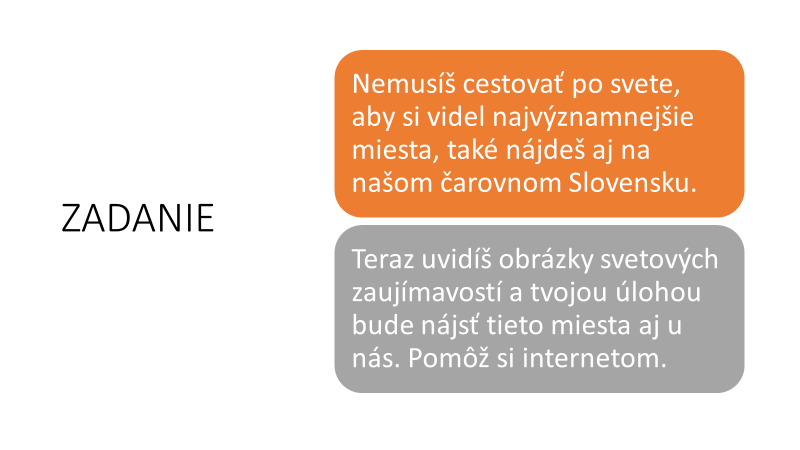 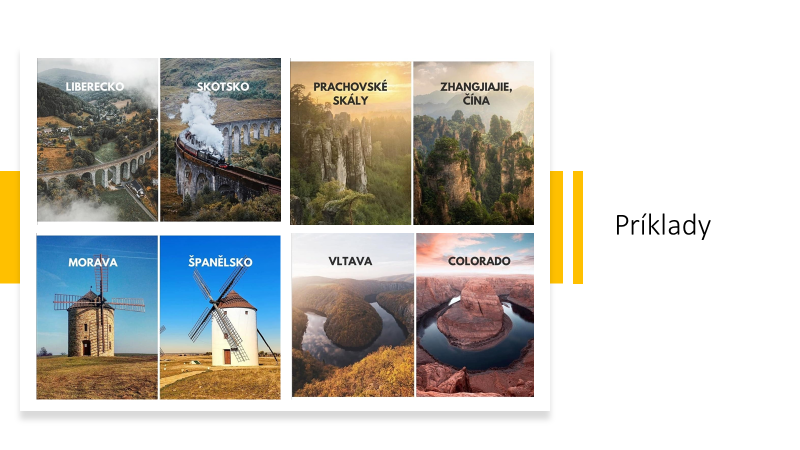 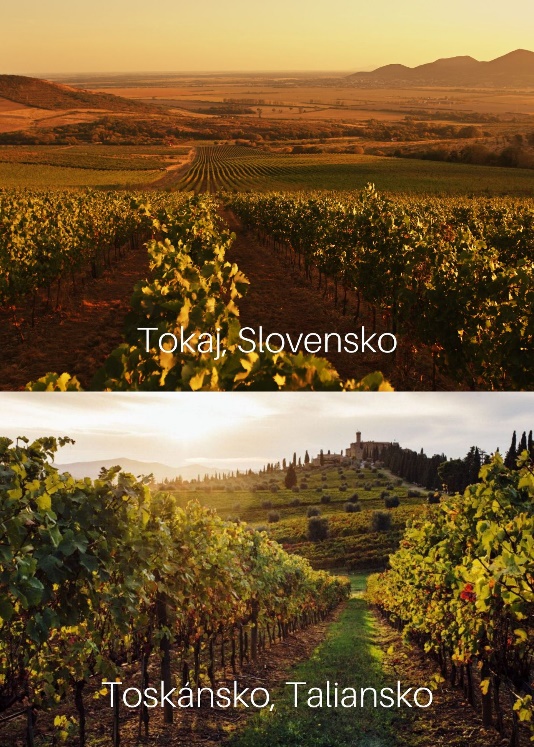 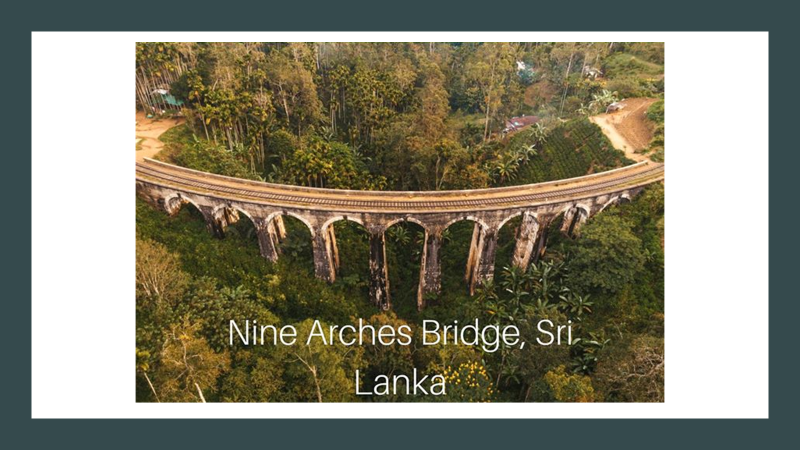 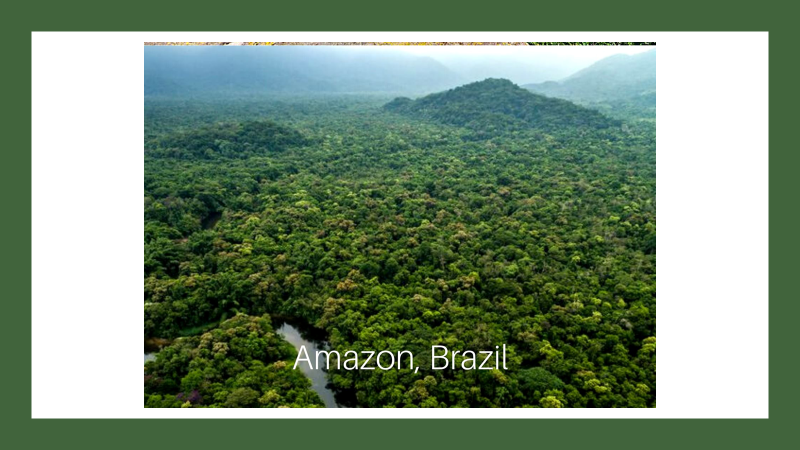 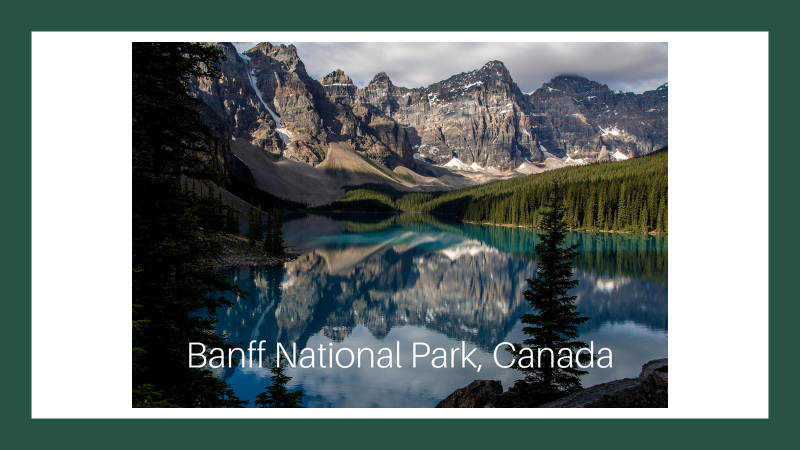 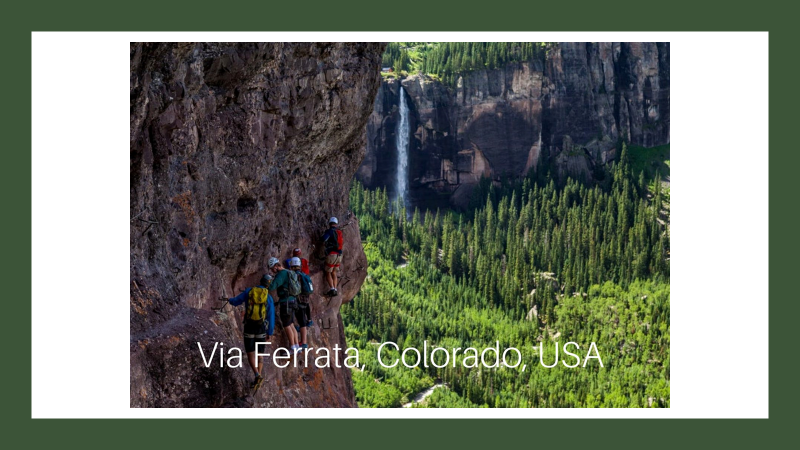 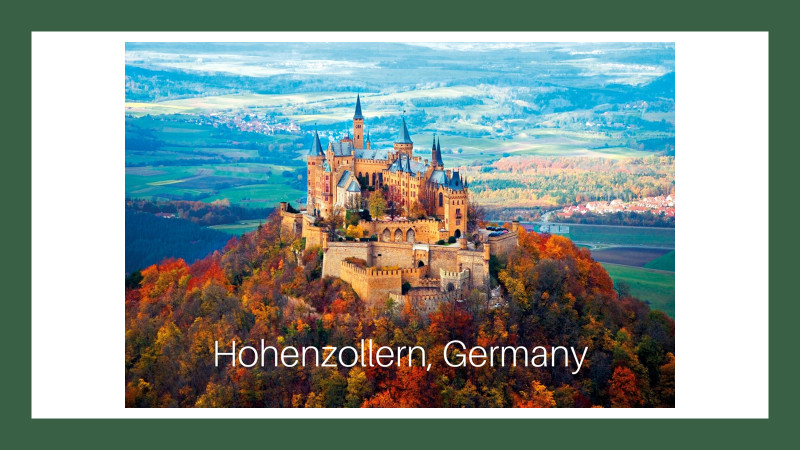 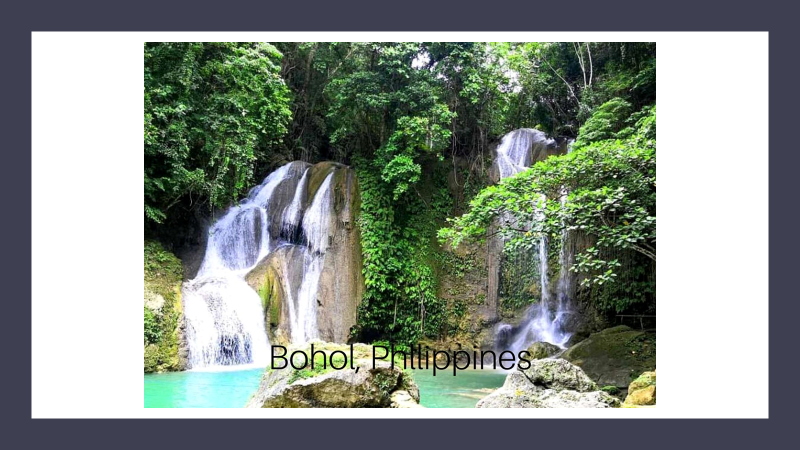 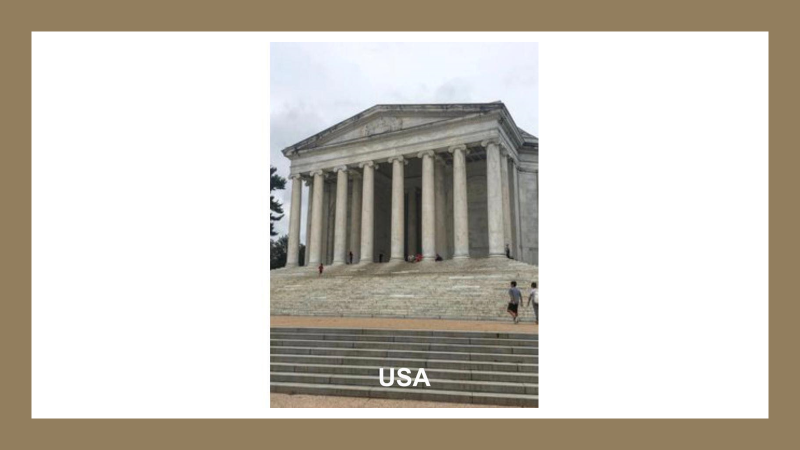 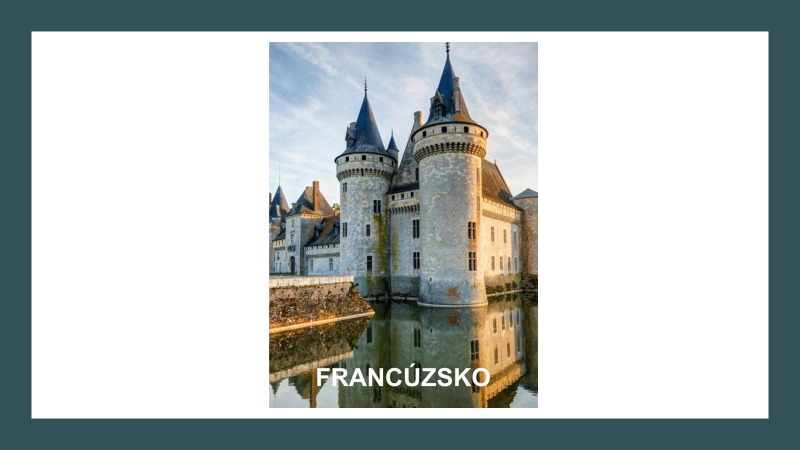 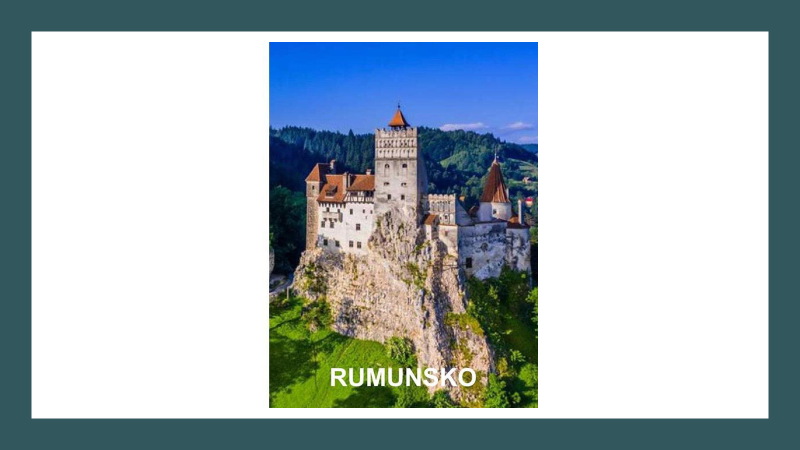 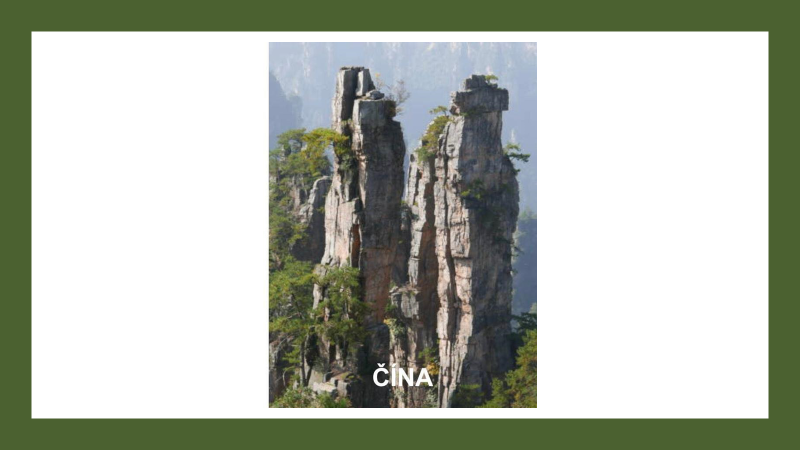 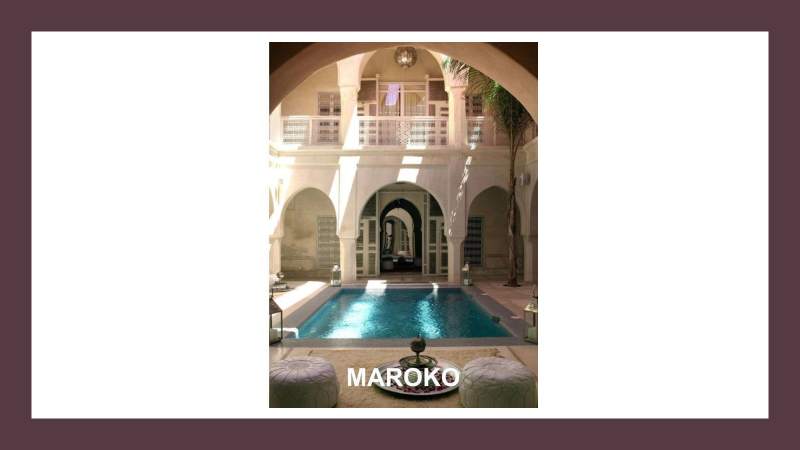 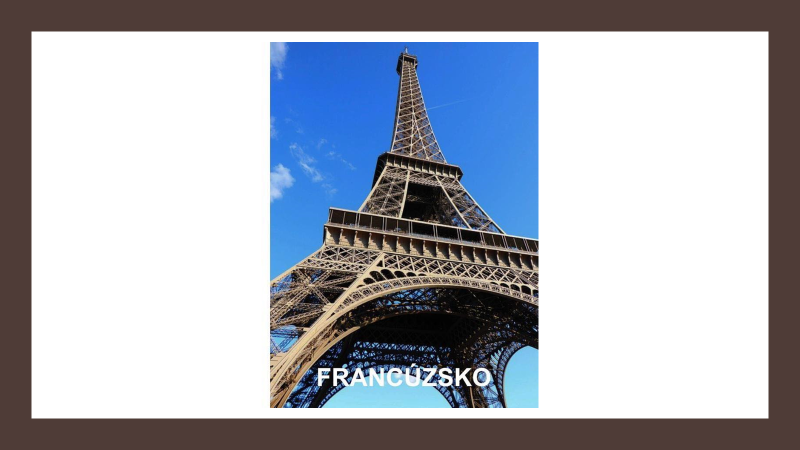 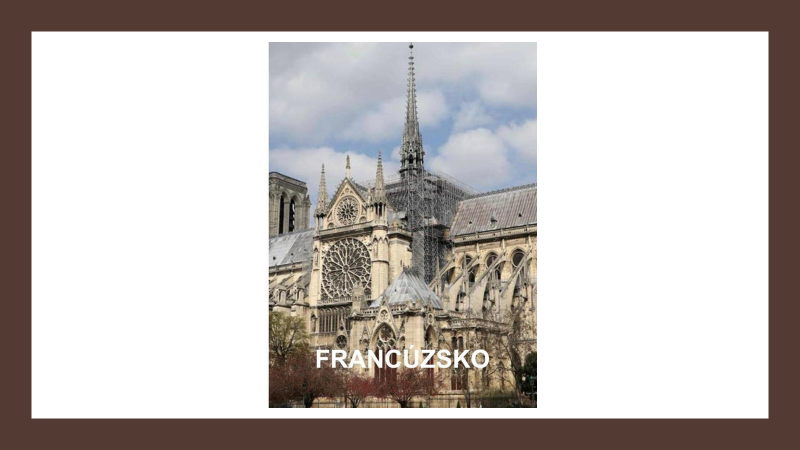 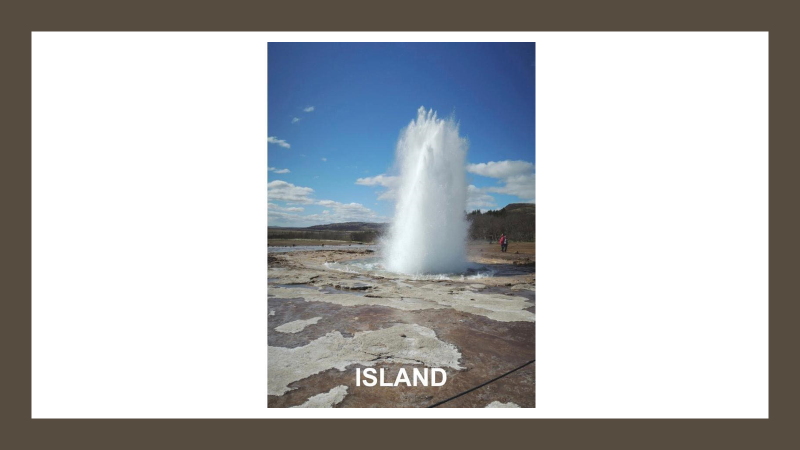 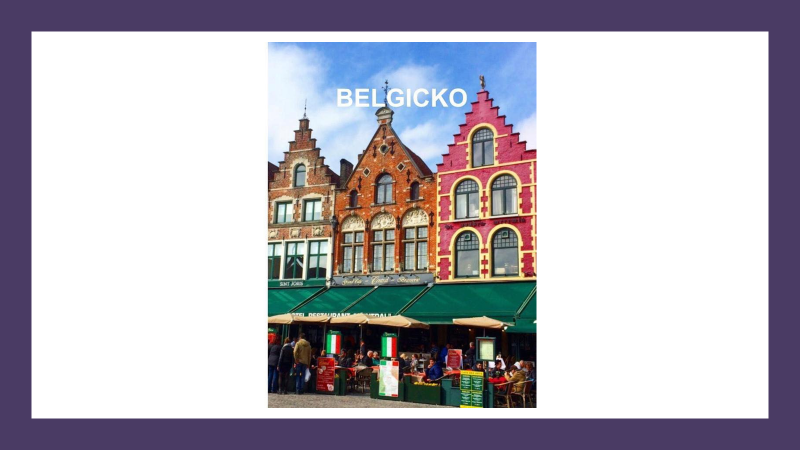 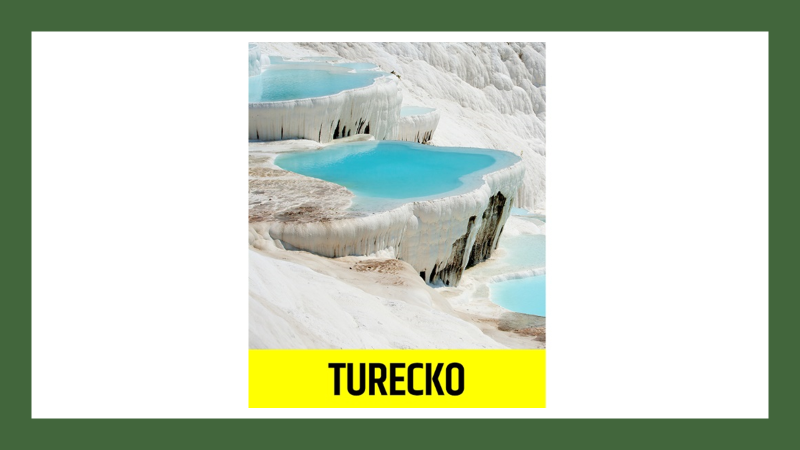 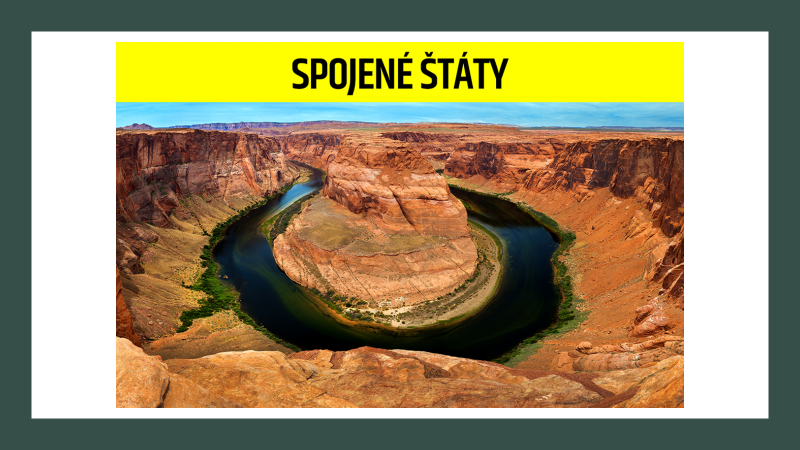 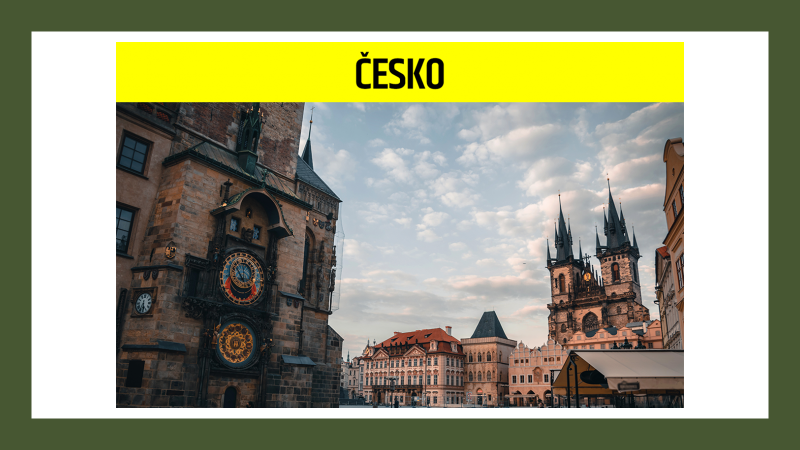 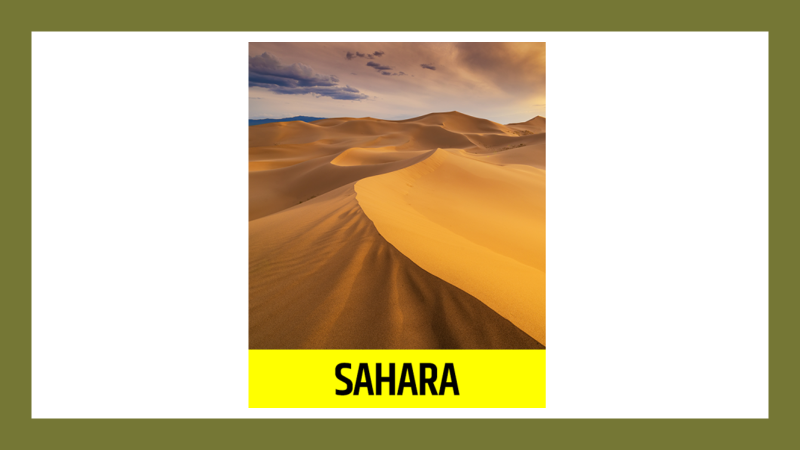 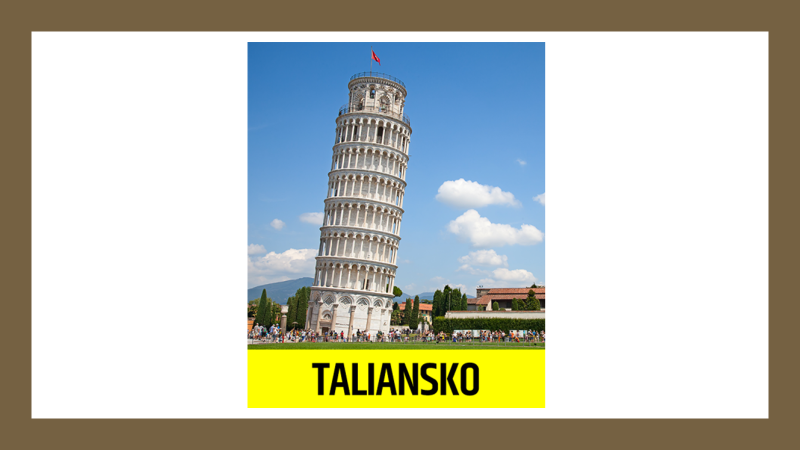 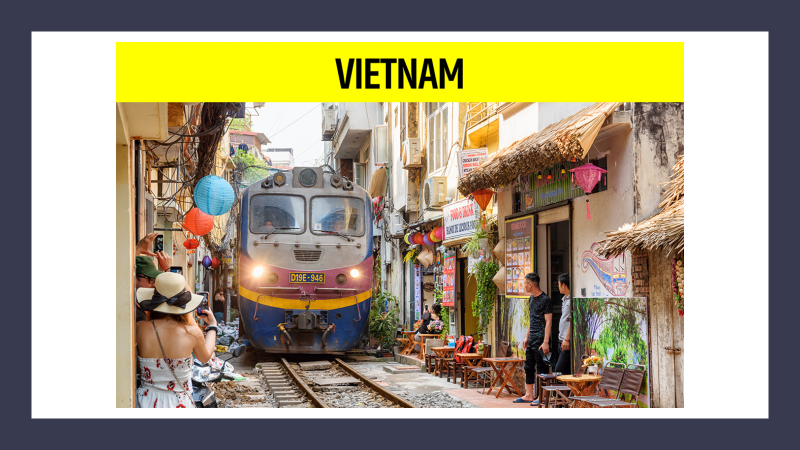 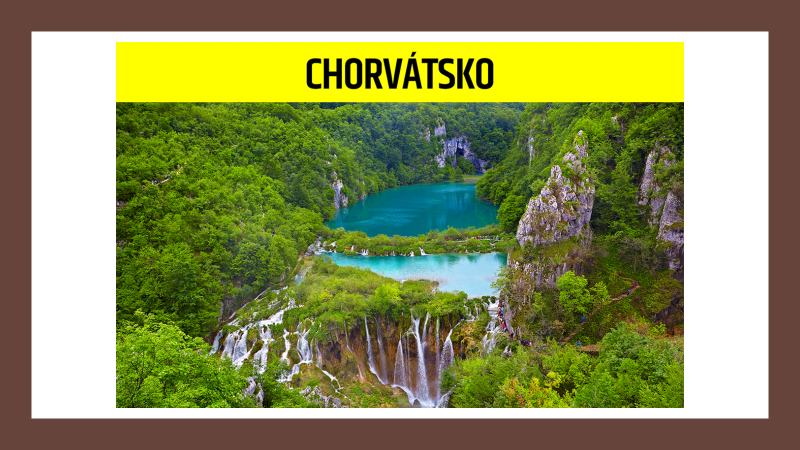 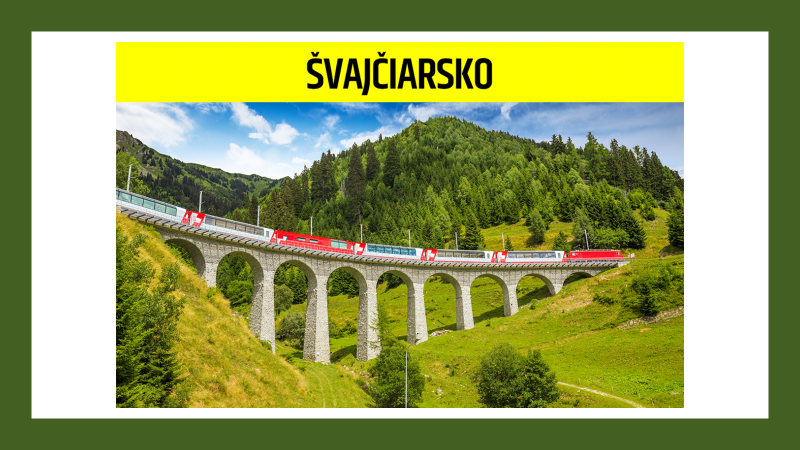 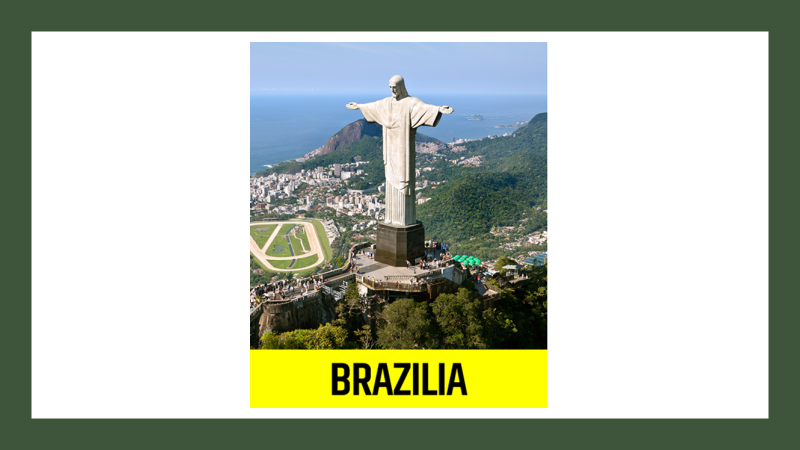 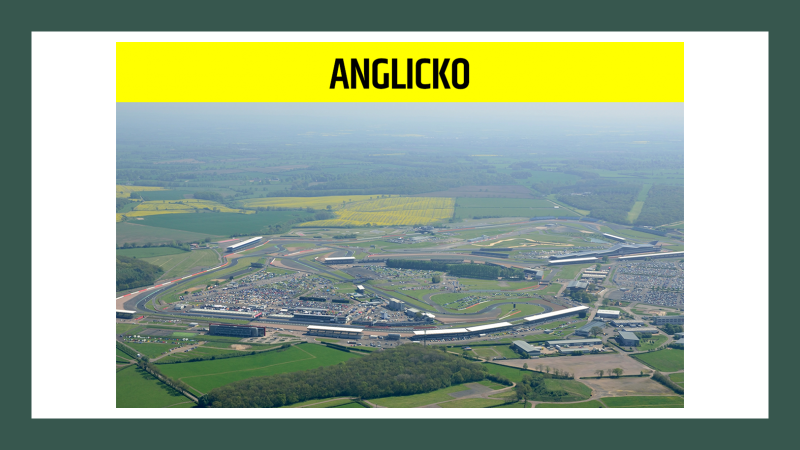 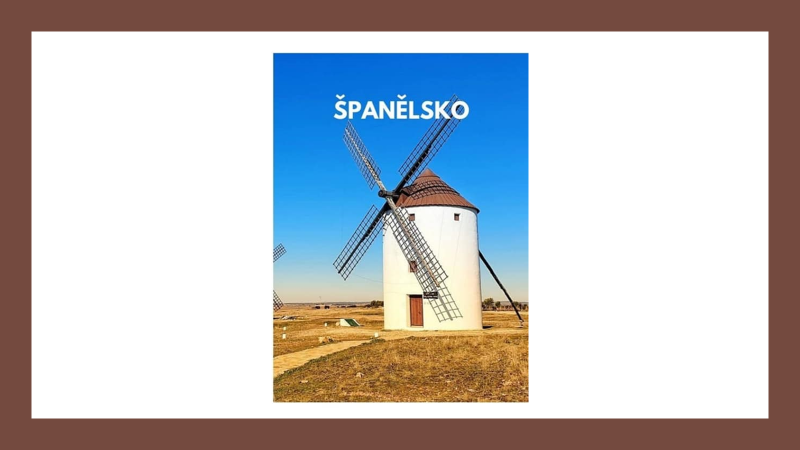 